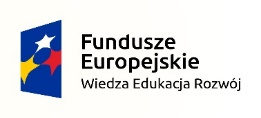 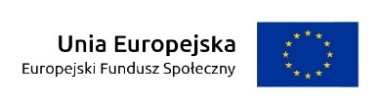 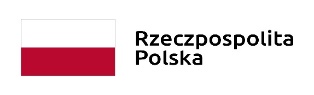 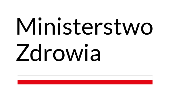 ZESTAWIENIE OFERT WSZ-EP-11/ZO/2023* cena brutto Oferta nr 1Oferta 2Nazwa, adresVOBACOM SP. z o.o.Ul. Wschodnia 36d87-100 ToruńnFinity.pl Sp. z o.o.ul. Wandy 7/453-320 WrocławVOBACOM SP. z o.o.Ul. Wschodnia 36d87-100 ToruńnFinity.pl Sp. z o.o.ul. Wandy 7/453-320 Wrocławcena69.500,00 zł *79.704,00 zł*doświadczeniePow. 25 wykonanych usług / 40 pktPow. 25 wykonanych usług / 40 pkt